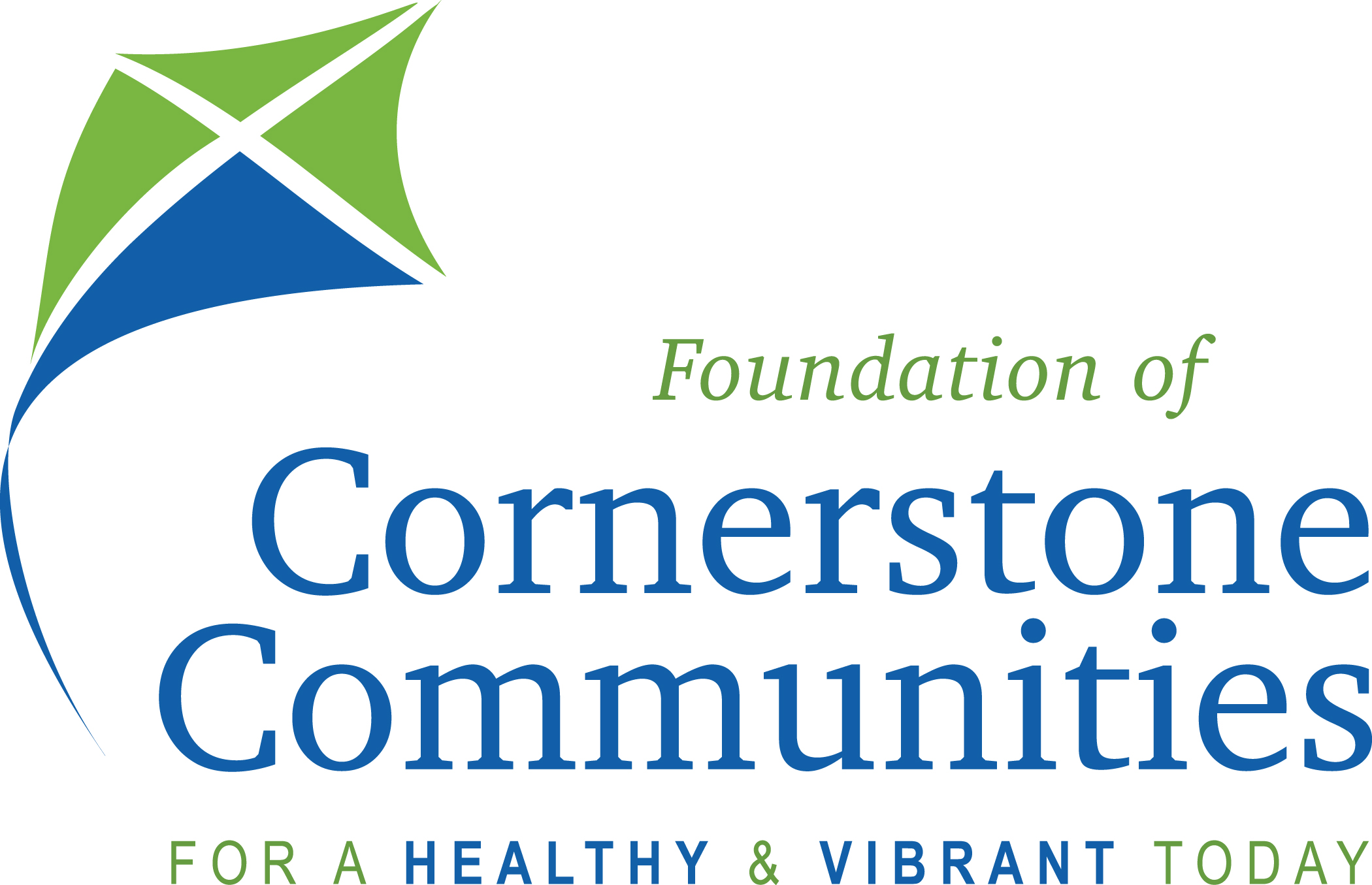 	        Non-501 (c) (3) Fiscal Sponsorship AgreementThe Fiscal Sponsor’s IRS 501 (c)3 Tax Exempt Determination Letter or comparable proof of charitable exception (i.e. a determination document from a City, County or School, confirming their status as a government entity) must be attached to this agreement. Purpose of Grant:      Applicant:                                            Name of the Organization Applying for GrantSponsor:                                                   501 (c) 3 non profit or Government Body ( School, City, County) as Legal Applicant/Fiscal Sponsor           (Legal Applicant/Fiscal Sponsor, hereafter referred to as The Sponsor) has agreed to serve as a fiscal program/project sponsor for the       (Organization conducting the program/project, hereafter referred to as the Applicant) as outlined in the attached application and supporting materials. The Board of Directors of The Sponsor has passed a resolution adopting the Applicant as a program or project consistent with its purpose and mission. The Applicant’s financial activities will be accounted for as a program of The Sponsor for IRS auditing and financial reporting purposes. Since the Applicant is not a recognized 501 (c) 3 tax-exempt entity, The Sponsor must exercise full control over the Applicant’s financial administration, management and disbursement of funds. The Sponsor has delegated (name of person/s)       phone number     as responsible for fulfilling of these accounting and reporting functions subject to the ultimate authority of the Board of Directors of The Sponsor. The Sponsor is responsible for ensuring completion of timely reports and submission of necessary financials statements to the Delaware County Foundation for the Future’s Administrative Office: Community Foundation of Dubuque. Failure to insure timely reporting on behalf of the Applicant will also result in a loss of good standing. This agreement will be in effect from the date of a grant award to support the above-named project until the grant funds are expended and the final report has been submitted and accepted. We agree to the terms stated above in this agreement:________________________               	     __________________________   	                                                                Applicant Board Chair/Executive Director–Signature		                                     Sponsor  – Signature                              Printed Name                                        Date                                    Printed Name                                                   Date